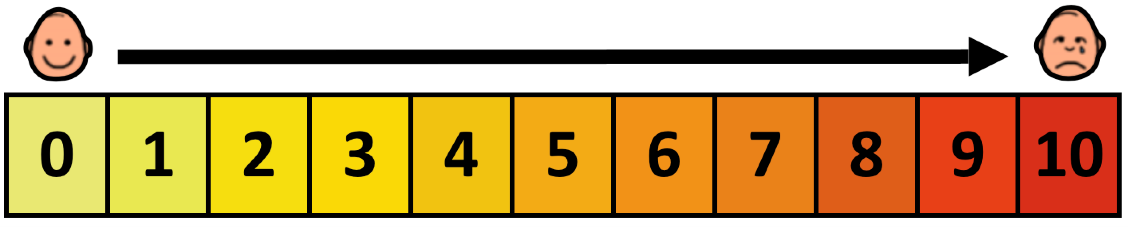 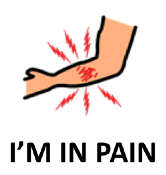 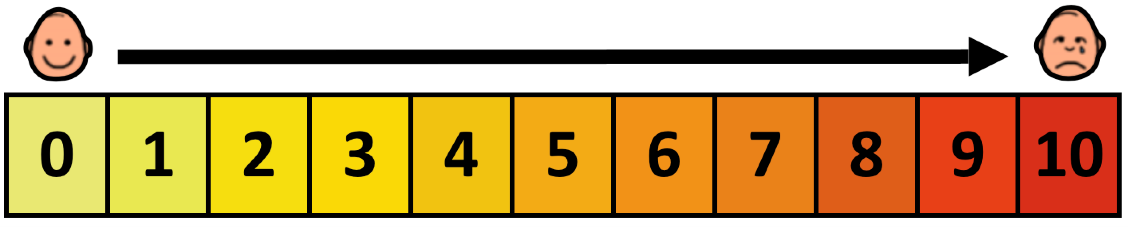 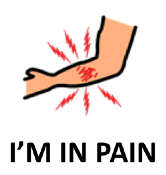 不痛No pain 轻微疼痛Mild 中度疼痛Moderate 极烈Intense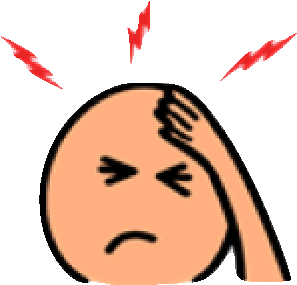 头 HEAD喉咙 THROAT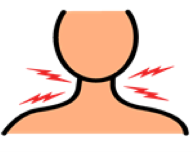 胸部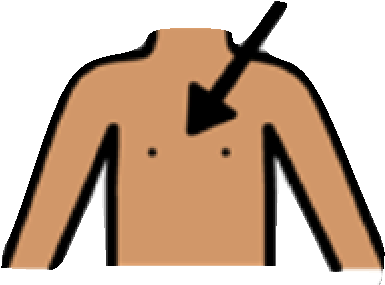 CHEST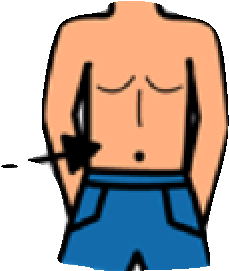 肚子STOMACH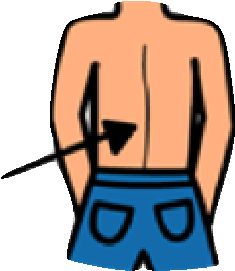 背部BACK手臂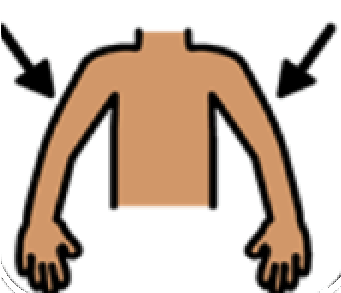 ARMS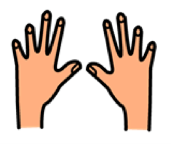 手HANDS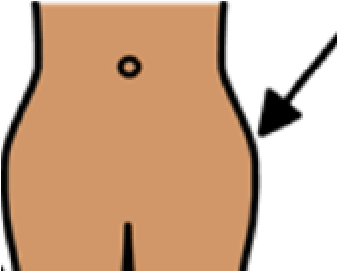 臀部HIP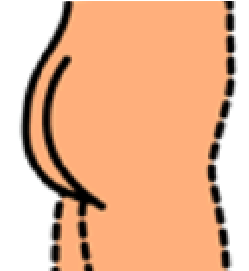 屁股BACKSIDE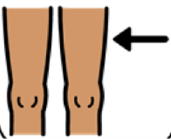 大腿THIGH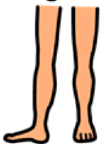 腿LEGS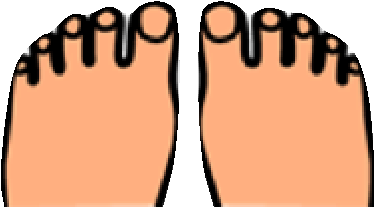 脚FEET其他身体部位OTHER BODY PARTS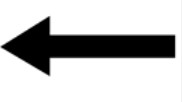 左LEFT右RIGHT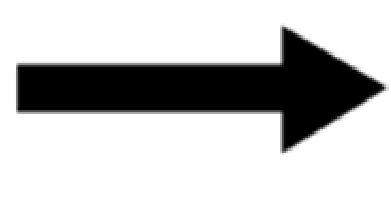 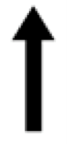 上UP下 DOWN 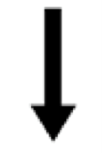 